«День Победы  - 9 мая»  10.05.2023.                                                                        Ни кто не забыт! Ни что не забыто!В нашем детском саду прошло мероприятие, посвящённое  Дню Победы!Каждая группа участвовала в параде, где шли в строю и запевали песни. «Три танкиста», «У солдата выходной», «Катюша», Дети принимали участие в эстафетах: «Попади в цель», «Кто быстрее доставит снаряд». Повара детского сада приготовили вкусную солдатскую кашу и чай. Воспитатели в конце парада тоже  исполнили для детей песню «День Победы!Дети почтили минутой молчания всех ветеранов, которые воевали за нашу Родину, защищали от врага. Мы помним! Мы гордимся вами наши герои!Автор: Агафонова О.В.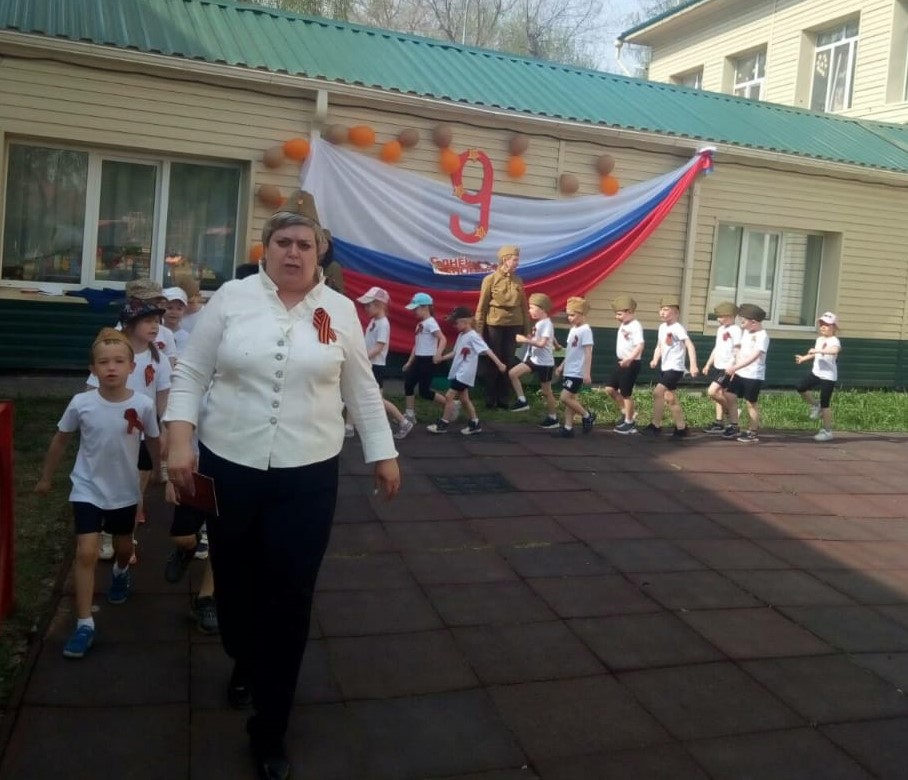 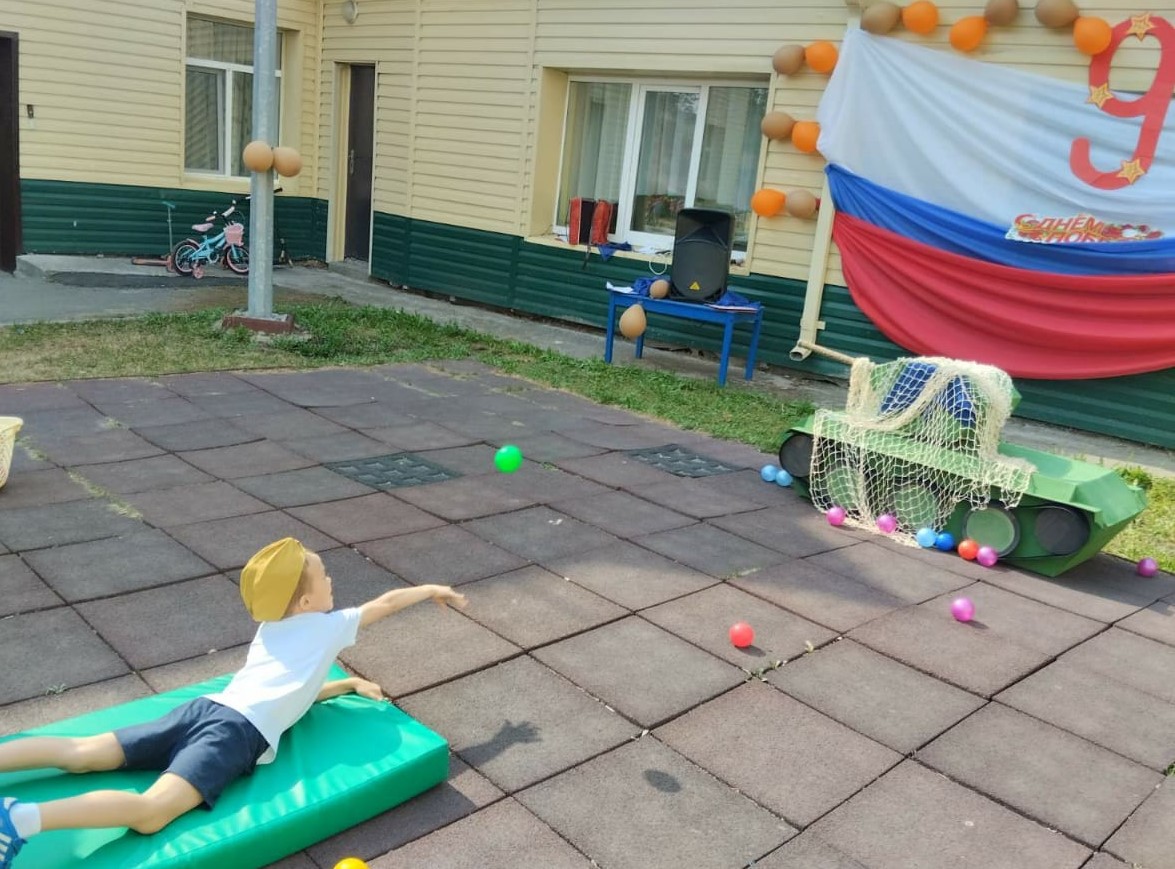 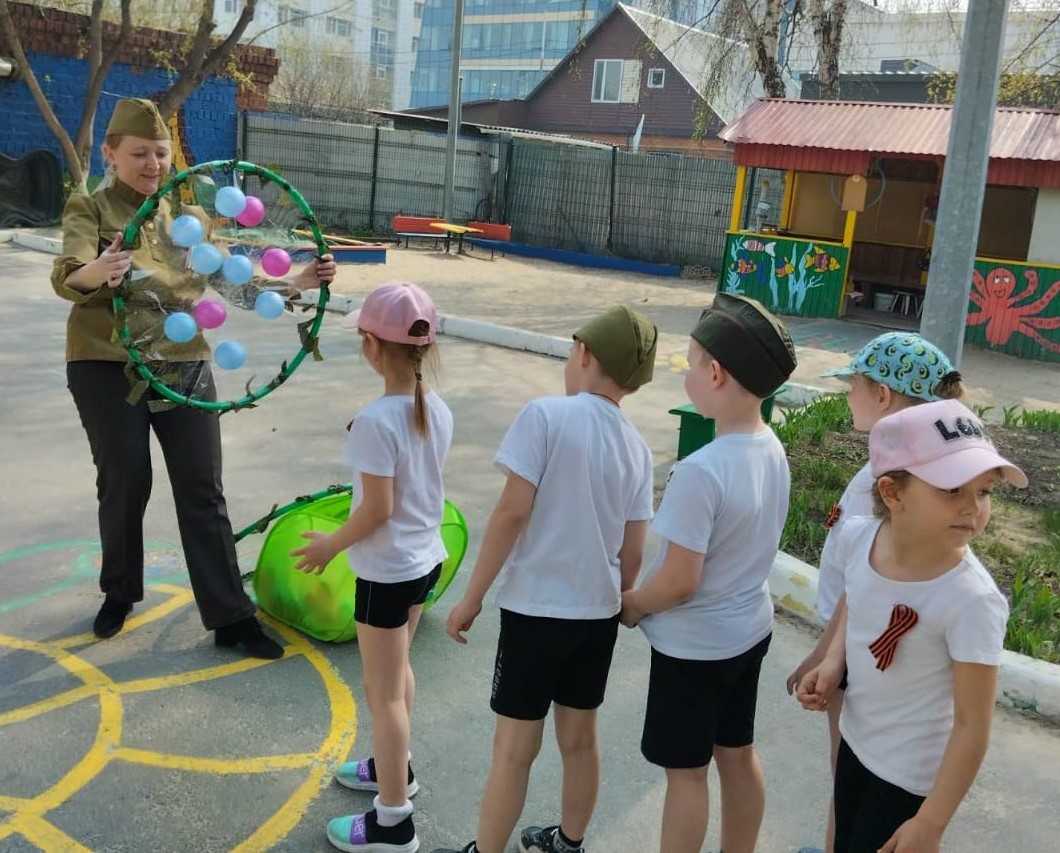 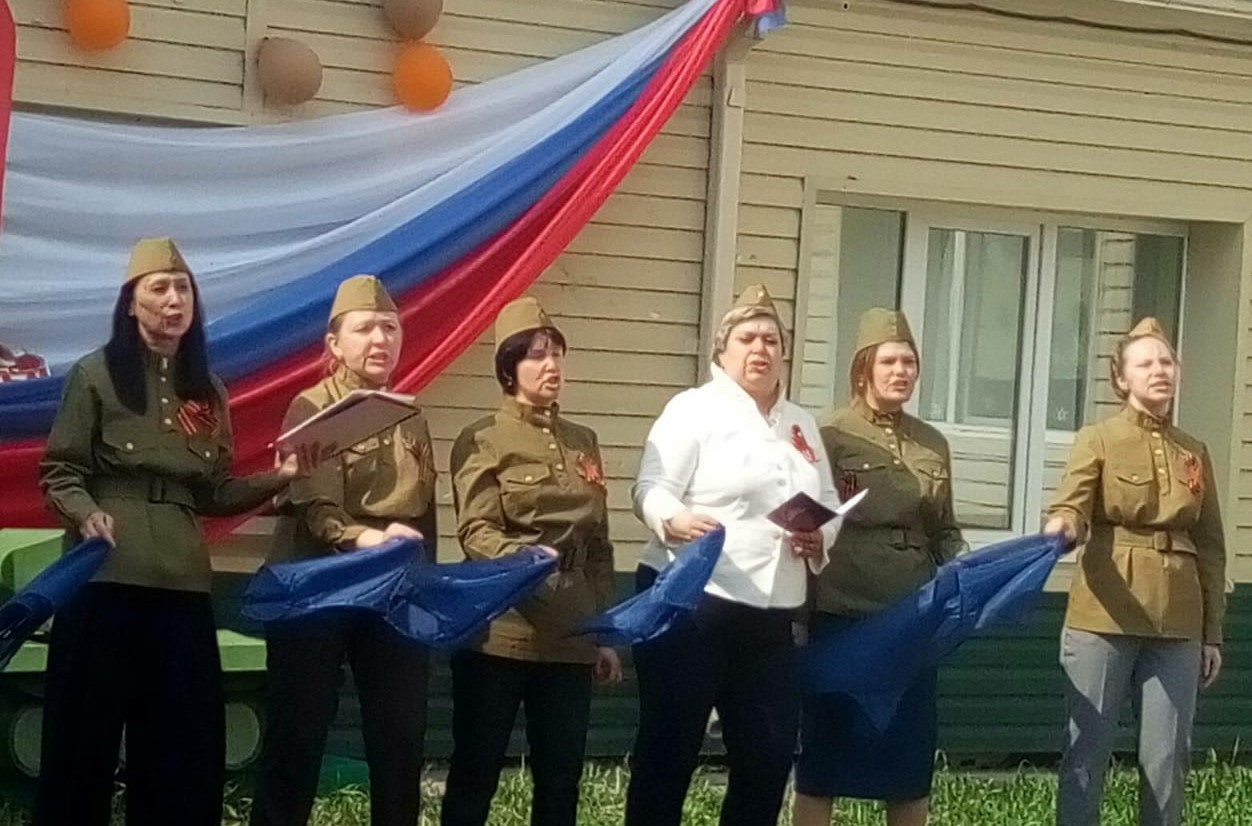 